PREDSEDA NÁRODNEJ RADY SLOVENSKEJ REPUBLIKYČíslo: CRD-2004/2021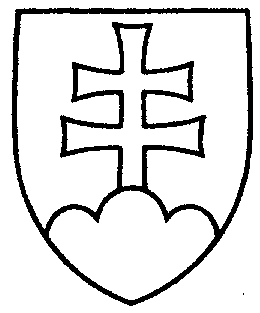 776ROZHODNUTIEPREDSEDU NÁRODNEJ RADY SLOVENSKEJ REPUBLIKYz 20. októbra 2021o pridelení návrhu na vyslovenie súhlasu Národnej rady Slovenskej republiky so zmluvou na prerokovanie výborom Národnej rady Slovenskej republiky	A.  p r i d e ľ u j e m	návrh na vyslovenie súhlasu Národnej rady Slovenskej republiky so Zmluvou o sídle medzi vládou Slovenskej republiky a Európskym orgánom práce (tlač 735), doručený 18. októbra 2021	na prerokovanieÚstavnoprávnemu výboru Národnej rady Slovenskej republiky aVýboru Národnej rady Slovenskej republiky pre sociálne veci;	B. u r č u j e m	1. ako gestorský Výbor Národnej rady Slovenskej republiky pre sociálne veci, ktorý Národnej rade Slovenskej republiky podá správu o výsledku prerokovania uvedeného materiálu vo výboroch a návrh na uznesenie Národnej rady Slovenskej republiky,	2. lehotu na prerokovanie návrhu vo výbore vrátane v gestorskom výbore 
do 22. novembra 2021.Boris   K o l l á r   v. r.